14 сентября Классная работа «Плоскость. Прямая. Луч»14 сентября Классная работа «Плоскость. Прямая. Луч»1. ПовторениеВсе вместе решаем устно
Мерзляк А.Г. «Математика 5 класс» стр. 29
 № 3; № 4  Индивидуально письменно (на листочках) решают:
Мерзляк А.Г. «Математика 5 класс» стр. 32 № 107  1. ПовторениеВсе вместе решаем устно
Мерзляк А.Г. «Математика 5 класс» стр. 29
 № 3; № 4  Индивидуально письменно (на листочках) решают:
Мерзляк А.Г. «Математика 5 класс» стр. 32 № 107  2. Проверка домашнего задания:1. Отвечаем на вопросы 1 – 7 к § 4 и решаем Мерзляк А.Г. «Рабочая тетрадь № 1 Математика 5 класс» стр. 13 № 37 – 39 1)
2. Самостоятельная работа 2. Проверка домашнего задания:1. Отвечаем на вопросы 1 – 7 к § 4 и решаем Мерзляк А.Г. «Рабочая тетрадь № 1 Математика 5 класс» стр. 13 № 37 – 39 1)
2. Самостоятельная работа 3. Закрепление изучаемого материалаМерзляк А.Г. «Математика 5 класс» стр. 30 № 92; 94; 95; 98; 99; 102 3. Закрепление изучаемого материалаМерзляк А.Г. «Математика 5 класс» стр. 30 № 92; 94; 95; 98; 99; 102 4. Итог урокаОтветьте на вопросы:1. Какое задание вам больше всего понравилось?2. Выполнение какого задания вызвало больше всего затруднений?4. Итог урокаОтветьте на вопросы:1. Какое задание вам больше всего понравилось?2. Выполнение какого задания вызвало больше всего затруднений?5. Домашняя работаМерзляк А.Г. «Математика 5 класс» § 4 Уметь отвечать на вопросы 1 – 7Решить 93; 100; 108  Готовимся к самостоятельной работе(части контрольной работы) по теме, используя Мерзляк А.Г. «Дидактические материалы Математика 5 класс»Дополнительные задания (претендующим на оценку «4» и «5» по итогам 1 четверти)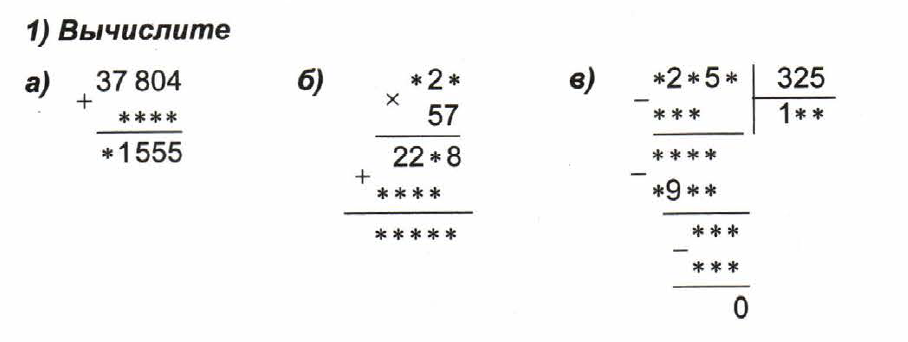 5. Домашняя работаМерзляк А.Г. «Математика 5 класс» § 4 Уметь отвечать на вопросы 1 – 7Решить 93; 100; 108 Готовимся к самостоятельной работе(части контрольной работы) по теме, используя Мерзляк А.Г. «Дидактические материалы Математика 5 класс»Дополнительные задания (претендующим на оценку «4» и «5» по итогам 1 четверти)